Sveiki.Artėja darželio lankymo pradžia!  Pirmoji vaiko atvykimo į darželį  diena:  Laikas:  Grupės pavadinimas:  Telefono numeris, kuriuo galite paskambinti į grupę:  Darželio pavadinimas ir adresas:  _______________________________________ _______________________________________ _______________________________________ Pirmoji  diena darželyje  bus trumpa – ji skirta tik susipažinti. Pirmąsias vaiko dienas darželyje planuosime kartu.Maloniai laukiame jūsų atvykstant. Pagarbiai, 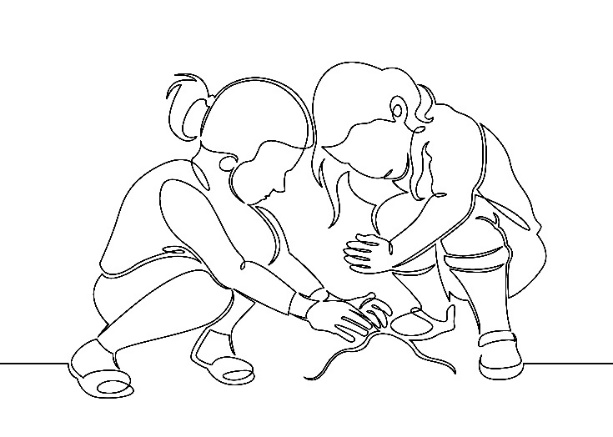 HeiDet nærmer seg barnehagestart! Barnets første dag: Klokkeslettet dere skal møte opp: Avdelingens navn: Telefonnummer til avdelingen: Navn og adresse til barnehagen: _____________________________________________________________________________________________________________________Den første dagen besøker dere barnehagen en liten stund. Vi blir kjent med dere, og dere blir kjent med oss. Sammen planlegger vi hvordan den første tiden i barnehagen skal være.Vi gleder oss til å hilse på dere!Hilsen